Preferred Locations and Availability Form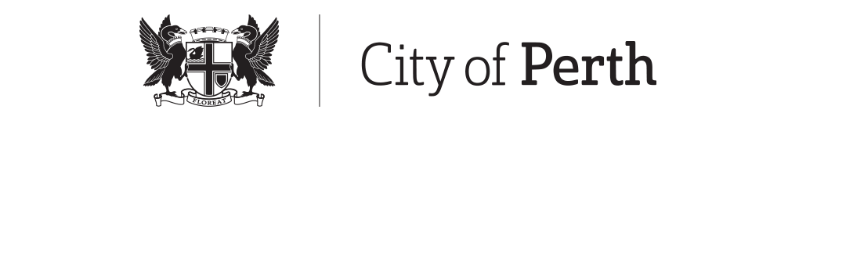 AVAILABLE DAYS:SCHOOL HOLIDAYS: Please refer to Term dates - Department of Education for a full list of 2022 term dates. PUBLIC HOLIDAYS:  Please refer to Public holidays in Western Australia | Department of Mines, Industry Regulation and Safety (commerce.wa.gov.au) for a full list of 2022 public holidays.Please list all dates to be EXCLUDED from the upcoming Roster:Please refer to the Food Truck Program Guidelines for more information on the program.Alternatively contact Activity Approvals on 08 9461 3333. Requests for alternative times and locations must be made in writing to activity.approvals@cityofperth.wa.gov.auPublic Trading Permit NumberTemporary Food Vendor Permit NumberTOP LOCATIONS – Pick at least 3 (a single location cannot always be guaranteed, to ensure fair sharing of spaces between vendors)Sites in Red require Key Access. Organise key collections and drop offs with activity.approvals@cityofperth.wa.gov.auSATURDAYSSUNDAYSPUBLIC HOLIDAYSSCHOOL HOLIDAYS (Mon-Fri)RUSSELL SQUARE – FRIDAYS (PM)RUSSELL SQUARE – SATURDAYS (PM)DAY:e.g. SaturdayDATE:e.g. 16.04.2022DAY:DATE:DAY:DATE:DAY:DATE:DAY:DATE:DAY:DATE:DAY:DATE:DAY:DATE: